VICKY 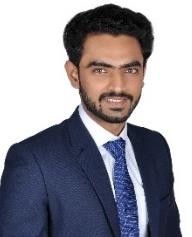 Vicky-393007@2freemail.com Career objectiveTo pursue a challenging career which provides an environment to leverage my technical and professional expertise. Looking forward to upgrading my skills with a growing company.Experience Recital:KPMG - DubaiAudit - Intern Financial services from January 2019 to May 2019Audit Banks and Financial Institutions providing financial services.Testing of controls, operating effectiveness check, cash counts, Perform walk through for the banking processes.Mapping transactions and Reconciliation from General ledger and Profit/Loss statements.Materiality check and summarizing Risk Based Internal Audit reports.Foreign exchange reconciliations e.g. LIBOR/EIBOR/SIBOR rates. Corporate Yield AnalysisReconciliation of Bank Income via Trust Receipts, Local Guarantees, Bills Discounted and Letter of Credits.BRF reporting, Cash Flow Reconciliation & Capital Adequacy Ratio Reconciliation.Ideal Interiors LLC - DubaiAssistant Manager from April 2015 to December 2018.Responsibilities:Market the product line, Business Development & Digital/Email marketing.Business Process Improvement, Customer Value Analysis.Cost Optimization, Financial analysis, Management of site operations, Data sourcing.Customer Service and Communications with the clients, solving client queries, preparing progress reports.Inventory management, Procurement of raw materials, Purchase negotiation.Achievements:Generated AED 450,000 – 500,000 revenue.Reduced Operating cost by 12%.Introduced and executed new marketing plans.Executed 4 projects of Average value AED 550,000 efficiently.Got promoted as an Assistant Manager in a span of 1 year.Just dial ltd corporate office - MumbaiProcess Associate – E-Commerce from March 2014 – March 2015.Responsibilities:Managing online portal client registrations.Marketing newly launched online services and Customer Data Management.Managing the portal registration and online operations of Restaurants/Hotels/Hospitals/Product Dealers.Arranging product demonstration. Handling client queries and complaints.Negotiation, Advertising, and Promotions.Preparing sales reports and providing on job training to new employees.Achievements:Generated the most significant revenue in my team and possessed the maximum deals closed. Won the Best performer award in the month of September 2014.Educational QualificationsMasters of Business Administration – Finance & MarketingFrom SP Jain School of Global Management (Graduation - August 2019).Bachelor of Commerce - Accounting & FinanceFrom Jai Hind college Mumbai University - March 2014 - Grade A+Digital Marketing - Digital Media Pro Certification by Stratx Simulations – Jan 2019Digital Garage – Digital Marketing by Google – June 2019SkillsAdvanced Microsoft Excel, PowerPoint, AutoCAD, SPSS and Tableau.Business Analytics, Data Analysis, Quantitative/Qualitative Research.Portfolio Management, Project Finance, Customer service and Negotiation.Digital Marketing – SEO, SMM, and Google AdWords.Quick learner, creative, strategic thinker and Proactive.Voluntary AssignmentsMember of the Toastmasters Club – Soft skills development.Actively involved in spiritual insights and social welfare with Sadhu Vaswani Mission and Bridge Builders Association.Volunteer for Dubai Expo - 2020.OthersDate of birth:	2nd November 1993.Nationality:	Indian.Languages:	English and Hindi.Hobbies:	Swimming – Won inter-school competition 2008.Badminton – 2nd place in District competition 2009 and won other Area Level competitions.Cricket – Member of Jaihind College cricket team and won several area level Competitions.Tennis - Won inter-school Tennis tournament 2006.Seeking new challenges that offer the opportunity to test my skills, and apply the knowledge and Experience gained over the years.